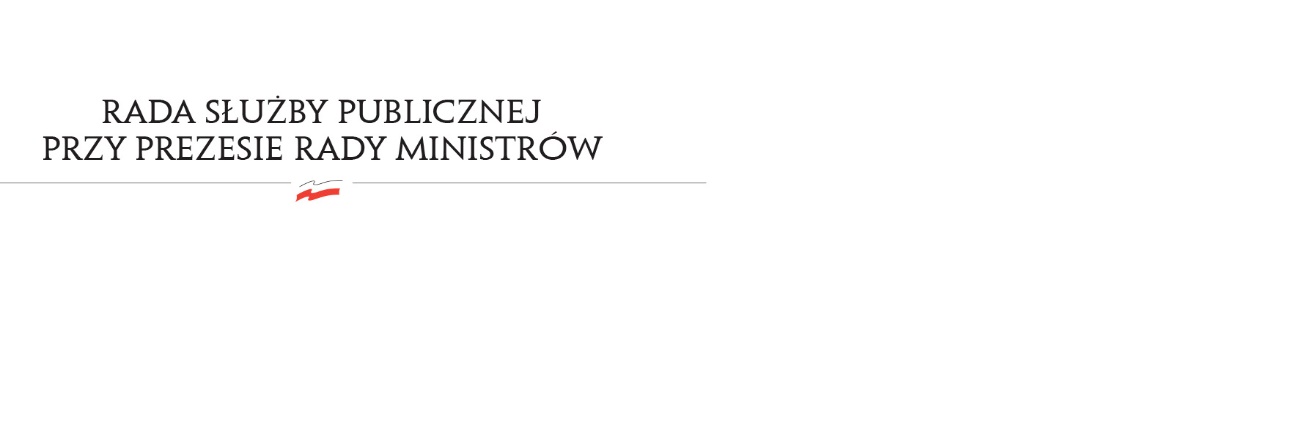 RSP.3613.9.2018.MB	Uchwała nr 37Rady Służby Publicznejz dnia 3 lipca 2018 rokuw sprawie: projektu trzyletniego planu limitu mianowań urzędników w służbie cywilnej na lata 2019-2021.Rada Służby Publicznej pozytywne opiniuje projekt trzyletniego planu limitu mianowań urzędników w służbie cywilnej na lata 2019-2021.